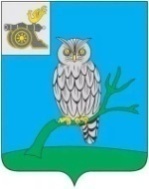 АДМИНИСТРАЦИЯ МУНИЦИПАЛЬНОГО ОБРАЗОВАНИЯ«СЫЧЕВСКИЙ РАЙОН»  СМОЛЕНСКОЙ ОБЛАСТИ П О С Т А Н О В Л Е Н И Еот  26 декабря 2022 года  № 771О внесении изменений                               в муниципальную программу «Энергосбережение и  повышение энергетической эффективности                       на территории муниципального образования «Сычевский район» Смоленской области»В соответствии с Порядком принятия решений о разработке муниципальных программ, их формирования и реализации, утвержденным постановлением Администрации муниципального образования «Сычевский район» Смоленской области от 14.09.2022 года №532,   Администрация муниципального образования «Сычевский район» Смоленской области п о с т а н о в л я е т:1. Внести в муниципальную программу «Энергосбережение и  повышение энергетической эффективности на территории муниципального образования «Сычевский район» Смоленской области», утвержденную постановлением Администрации муниципального образования «Сычевский район» Смоленской области от 07.11.2013 г. №540 (в редакции постановлений Администрации  муниципального образования «Сычевский район» Смоленской области                      от  29.12.2015 года № 476, от 21.11.2017года № 612, от 15.03.2018 года  № 127, от 12.11.2018  года № 482, от 30.07.2021 года №405) изменения, изложив                       ее в новой редакции согласно приложению.2. Настоящее постановление подлежит размещению на официальном сайте Администрации муниципального образования «Сычевский район» Смоленской области в информационно-телекоммуникационной сети "Интернет".Глава муниципального образования«Сычевский район» Смоленской области                                     Т.В. НиконороваУТВЕРЖДЕНАпостановлением Администрации муниципального образования «Сычевский район»Смоленской областиот  07.11.2013 года №540(в редакции постановлений Администрации муниципальногообразования «Сычевский район»Смоленской областиот 29.12.2015 года № 476,от 21.11.2017 года № 612,от 15.03.2018 года № 127,от 12.11.2018 года № 482,от 30.07.2021 года № 405, от 26.12.2022 года № 771)                              Муниципальная программа «Энергосбережение и повышение энергетической эффективности на территории муниципального образования «Сычевский район» Смоленской области» Раздел 1. Стратегические приоритеты в сфере реализации муниципальной программы.Энергосбережение является одной из самых серьезных задач, стоящих перед муниципальным образованием. От результатов решения этой проблемы зависит место муниципального образования в регионе, конкурентоспособность предприятий и организаций муниципального образования, уровень жизни граждан в муниципальном образовании.  Цель программы – реализация требований Федерального закона                                  от 23.11.2009 № 261-ФЗ «Об энергосбережении и о повышении энергетической эффективности и о внесении изменений в отдельные законодательные акты Российской Федерации», политики энергосбережения на территории муниципального образования «Сычевский район» Смоленской области.Основные задачи:-снижение удельных величин потребления топливно-энергетических ресурсов и воды в бюджетных учреждениях муниципального образования без снижения уровня комфортности потребителей;-снижение платежей потребителей топливно-энергетических ресурсов и воды за счет повышения эффективности использования ресурсов;-снижение финансовой нагрузки на бюджет муниципального образования                         за счет сокращения платежей за топливно-энергетические ресурсы, воду.Цель программы: «обеспечение энергетических потребностей муниципального образования при минимальном потреблении энергоресурсов».Учет и контроль за расходованием ТЭР и воды позволит значительно снизить их потери, упростит выявление утечек в подземных коммуникациях, сократит возможности оплачивать сверхнормативные потери энергоносителей и воды, создаст экономическую мотивацию учреждений бюджетной сферы к рациональному расходованию ТЭР и воды и самостоятельному устранению потерь энергоресурсов путем своевременного ремонта и замены неисправного оборудования.В результате осуществления основных мероприятий муниципальной  программы планируется достичь экономии потребления топливно-энергетических ресурсов и воды на объектах бюджетной сферы в объеме не менее 10 % от существующего уровня потребления в течение 7 лет.Для достижения поставленной цели необходимо решить следующие задачи:1. В экономической сфере:- снизить финансовую нагрузку на расходную часть бюджета, направляемую на энергетические затраты в коммунальном хозяйстве и бюджетной сфере;- сократить долю бюджетных расходов, направляемых в качестве дотаций                      за потребление энергетических ресурсов;- использовать местные источники энергии;- создать экономические, технические и организационные условия                             для проведения политики энергосбережения в районе;2. В социальной сфере:- повысить уровень жизни населения за счет снижения затрат на все виды потребляемой энергии;- сформировать общественное сознание, ориентированное                                   на энергосбережение;3. В экологической сфере:-сократить вредные выбросы продуктов горения в окружающую среду.В ходе реализации программы органам местного самоуправления необходимо проведение комплекса организационно-правовых мероприятий по управлению энергосбережением, в том числе создание системы показателей, характеризующих энергетическую эффективность при производстве, передаче и потреблении энергетических ресурсов, их мониторинга, а также сбора и анализа информации об энергоемкости экономики территории. Расширить практику применения энергосберегающих технологий при модернизации, реконструкции и капитальном ремонте основных фондов. Для решения данной задачи необходимо при согласовании проектов строительства, реконструкции, капитального ремонта, а также при приемке объектов капитального строительства ввести в практику применение требований по сбережению энергоресурсов, соответствующих или превышающих требования федеральных нормативных актов, и обеспечить их соблюдение.Провести энергетические обследования, составить энергетические паспорта в муниципальных учреждениях, муниципальных унитарных предприятиях; провести энергосберегающие мероприятия при капитальном ремонте многоквартирных жилых домов, осуществляемом с участием бюджетных средств, в том числе с использованием  средств выделяемых в соответствии с Федеральным законом  от 21.07.2007 года №185-ФЗ «О Фонде содействия реформированию жилищно-коммунального хозяйства».Обеспечить учет всего объема потребляемых энергетических ресурсов. Для этого необходимо оснастить приборами учета коммунальных ресурсов и устройствами регулирования потребления тепловой энергии орган местного самоуправления, муниципальные учреждения, муниципальные унитарные предприятия и перейти на расчеты между организациями муниципальной бюджетной сферы и поставщиками коммунальных ресурсов только по показаниям приборов учета.Нормировать и установить обоснованные лимиты потребления энергетических ресурсов.  Поставленная цель и решаемые в рамках программы задачи направлены                       на повышение эффективности использования энергетических ресурсов при их потреблении. Раздел 2. ПАСПОРТ МУНИЦИПАЛЬНОЙ ПРОГРАММЫПаспорт муниципальной программы«Энергосбережение и повышение энергетической эффективности на территории муниципального образования «Сычевский район» Смоленской области» 1. ОСНОВНЫЕ ПОЛОЖЕНИЯ2. ПОКАЗАТЕЛИ МУНИЦИПАЛЬНОЙ ПРОГРАММЫ3. СТРУКТУРА МУНИЦИПАЛЬНОЙ ПРОГРАММЫ4. ФИНАНСОВОЕ ОБЕСПЕЧЕНИЕ МУНИЦИПАЛЬНОЙ ПРОГРАММЫПриложениек паспорту муниципальной программы "Энергосбережение и повышение энергетической эффективности  на территории муниципального образования «Сычевский район» Смоленской области"  СВЕДЕНИЯО ПОКАЗАТЕЛЯХ МУНИЦИПАЛЬНОЙ ПРОГРАММЫРаздел 3. СВЕДЕНИЯ О РЕГИОНАЛЬНОМ ПРОЕКТЕМероприятия, связанные с реализацией региональных проектов,                           в муниципальной программе "Энергосбережение и повышение энергетической эффективности на территории муниципального образования                       «Сычевский район» Смоленской области" отсутствуют.Раздел 4. ПАСПОРТ КОМПЛЕКСА ПРОЦЕССНЫХ МЕРОПРИЯТИЙПаспорткомплекса процессных мероприятий "Энергосбережение и повышение энергетической эффективности в муниципальных учреждениях"1. ОБЩИЕ ПОЛОЖЕНИЯ2. ПОКАЗАТЕЛИ РЕАЛИЗАЦИИ КОМПЛЕКСА ПРОЦЕССНЫХ МЕРОПРИЯТИЙРаздел 5. ПРИМЕНЕНИЕ МЕР ГОСУДАРСТВЕННОГО И МУНИЦИПАЛЬНОГО РЕГУЛИРОВАНИЯ В ЧАСТИ НАЛОГОВЫХ ЛЬГОТ, ОСВОБОЖДЕНИЙ И ИНЫХ ПРЕФЕРЕНЦИЙ ПО НАЛОГАМ И СБОРАМ В СФЕРЕ РЕАЛИЗАЦИИ МУНИЦИПАЛЬНОЙ ПРОГРАММЫ Меры государственного и муниципального регулирования в части налоговых льгот, освобождений и иных преференций по налогам и сборам в рамках реализации муниципальной программы не предусмотрены.Раздел 6. СВЕДЕНИЯо финансировании структурных элементов
муниципальной программы «Энергосбережение и повышение энергетической эффективности на территории муниципального образования «Сычевский район» Смоленской области»Ответственный исполнитель муниципальной программыЗаместитель Главы муниципального образования «Сычевский район» Смоленской областиПериод (этапы) реализацииI этап: 2018 – 2022 годы;II этап: 2023 - 2025 годыЦель муниципальной программыПовышение энергетической эффективности потребления ресурсов и экономии бюджетных средств в муниципальном образовании «Сычевский район» Смоленской областиОбъем финансового обеспечения за весь период реализации (по годам реализации и в разрезе источников финансирования на очередной финансовый год и 1, 2-й годы планового периода)Общий объем финансирования муниципальной программы составляет 691,7 тыс. рублей, в том числе:2018 - 2022 годы -  601,7тыс. рублей;2023 - 2025 годы -  90 тыс. рублей, в том числе по годам:2023 год -  30 тыс. рублей;2024 год -  30 тыс. рублей;2025 год -  30 тыс. рублей. Финансирование осуществляется за счет средств бюджета муниципального образования «Сычевский район» Смоленской областиНаименование показателя, единица измеренияБазовое значение показателяПланируемое значение показателя по годам (этапам) реализацииПланируемое значение показателя по годам (этапам) реализацииПланируемое значение показателя по годам (этапам) реализацииНаименование показателя, единица измерения2022 год2023 год2024 год2025 годСнижение удельной величины потребления энергетических ресурсов муниципальными бюджетными учреждениями, %11,11,21,3№N п/пЗадачи структурного элементаКраткое описание ожидаемых эффектов от реализации задачи структурного элементаСвязь с показателями1 1.Комплекс процессных мероприятий "Энергосбережение и повышение энергетической эффективности в муниципальных учреждениях"Комплекс процессных мероприятий "Энергосбережение и повышение энергетической эффективности в муниципальных учреждениях"Комплекс процессных мероприятий "Энергосбережение и повышение энергетической эффективности в муниципальных учреждениях"Заместитель Главы муниципального образования «Сычевский район» Смоленской области--11.1.Реализация мероприятий в области энергосбережения и повышения энергетической эффективности в жилищном фонде муниципального образования, в системах коммунальной                  инфраструктуры, в бюджетном сектореЭкономия топливно-энергетических ресурсов в муниципальном образовании «Сычевский район» Смоленской областиСнижение удельной величины потребления энергетических ресурсов муниципальными бюджетными учреждениямиНаименование муниципальной программы / источник финансового обеспеченияВсегоОбъем финансового обеспечения по годам (этапам) реализации, тыс.рублейОбъем финансового обеспечения по годам (этапам) реализации, тыс.рублейОбъем финансового обеспечения по годам (этапам) реализации, тыс.рублейНаименование муниципальной программы / источник финансового обеспеченияВсего2023 год2024 год2025 годМуниципальная программа «Энергосбережение и повышение энергетической эффективности на территории муниципального образования «Сычевский район» Смоленской области  90 30 3030Бюджет муниципального образования «Сычевский район» Смоленской области,  90 3030 30№ п/пНаименование показателяМетодика расчета показателя или источник получения информации о значении показателя (наименование формы статистического наблюдения, реквизиты документа об утверждении методики и т.д.)1Снижение удельной величины потребления энергетических ресурсов муниципальными бюджетными учреждениями, % Оценка эффективности деятельности органов местного самоуправления муниципальных городских округов и муниципальных районов, утвержденная  Указом Президента Российской Федерации от 28.04.2008г №607Ответственный за выполнение комплекса мероприятийЗаместитель Главы муниципального образования «Сычевский район» Смоленской областиСвязь с муниципальной программойМуниципальная программа «Энергосбережение и повышение энергетической эффективности на территории муниципального образования «Сычевский район» Смоленской области»Наименование показателя реализации, единица измеренияБазовое значение показателя реализацииПланируемое значение показателя реализации на очередной финансовый год и плановый период (по этапам реализации)Планируемое значение показателя реализации на очередной финансовый год и плановый период (по этапам реализации)Планируемое значение показателя реализации на очередной финансовый год и плановый период (по этапам реализации)Наименование показателя реализации, единица измерения2022 год2023 год2024 год2025 годКоличество муниципальных учреждений, оснащенных энергосберегающими светильниками, ед.45 46 47 48 № п/пНаименованиеИсточник финансового обеспеченияОбъем средств на реализацию муниципальной программы на очередной финансовый год и плановый период (по этапам реализации), тыс.руб.Объем средств на реализацию муниципальной программы на очередной финансовый год и плановый период (по этапам реализации), тыс.руб.Объем средств на реализацию муниципальной программы на очередной финансовый год и плановый период (по этапам реализации), тыс.руб.Объем средств на реализацию муниципальной программы на очередной финансовый год и плановый период (по этапам реализации), тыс.руб.№ п/пНаименованиеИсточник финансового обеспечениявсего2023 год2024 год2025 год1.Комплекс процессных мероприятий "Энергосбережение и повышение энергетической эффективности в муниципальных учреждениях"1.1.  Установка светодиодных светильников, диммеров, автоматики управления освещением в зданиях муниципального образования «Сычевский район» Смоленской областиМестный бюджет 90 3030 30 Итого по комплексу процессных мероприятийМестный бюджет 90 30 30 30 Итого по муниципальной программеМестный бюджет 90 3030 30